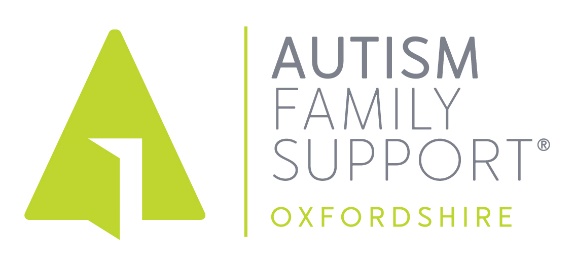 Referral FormFor children aged 
13 and under
Please complete ALL sections. Incomplete forms will be returned to you, to be fully completedPart A. Child and Family details Part B.  To be completed by the professional making this referral only (if relevant)Part C.  Signature and Date Please email this form to our Administrator, Judith Payne, at: judith@afso.org.uk (  01235 754700Office Use Office Use Office Use  FP    Prof Parent Label   Email XL    Date:(DD/MM/YYYY)Person  on   Autism  SpectrumDetails of person on the Autism spectrum  
NOTE: A separate form must be completed for each person on the autism spectrumDetails of person on the Autism spectrum  
NOTE: A separate form must be completed for each person on the autism spectrumDetails of person on the Autism spectrum  
NOTE: A separate form must be completed for each person on the autism spectrumDetails of person on the Autism spectrum  
NOTE: A separate form must be completed for each person on the autism spectrumDetails of person on the Autism spectrum  
NOTE: A separate form must be completed for each person on the autism spectrumDetails of person on the Autism spectrum  
NOTE: A separate form must be completed for each person on the autism spectrumPerson  on   Autism  Spectrum Legal First Name(s) (as shown on birth certificate) Legal First Name(s) (as shown on birth certificate) Legal Surname (as on birth certificate)	 Legal Surname (as on birth certificate)	 Date of Birth (DD/MM/YYYY) Date of Birth (DD/MM/YYYY)Person  on   Autism  SpectrumPerson  on   Autism  Spectrum Name known as
 (if different to above)Sex Male   Female   Male   Female   Male   Female  Person  on   Autism  Spectrum Name known as
 (if different to above)Optional: my child identifies their gender as and/or their preferred pronoun is:       Optional: my child identifies their gender as and/or their preferred pronoun is:       Optional: my child identifies their gender as and/or their preferred pronoun is:       Optional: my child identifies their gender as and/or their preferred pronoun is:       Person  on   Autism  Spectrum Diagnosis: Diagnosis: Diagnosed By (Clinic and person): Diagnosed By (Clinic and person):Date of Diagnosis:Date of Diagnosis:Person  on   Autism  SpectrumPerson  on   Autism  Spectrum Name of nursery/School etc Name of nursery/School etcAre they currently attending school/nursery?Are they currently attending school/nursery?Are they currently attending school/nursery?Yes    No     Person  on   Autism  Spectrum If they are not attending, please give details in the
 Other Information section  If they are not attending, please give details in the
 Other Information section  If they are not attending, please give details in the
 Other Information section  If they are not attending, please give details in the
 Other Information section Person  on   Autism  SpectrumParent / CarerName of Parent(s) / Carer Name of Parent(s) / Carer Name of Parent(s) / Carer Relationship to child with autismDo they live at the family home? Do they live at the family home?  Is s/he on the  
 autism spectrum?Telephone:Telephone:Parent / Carer1.     1.     1.     Home:       Mobile:      Home:       Mobile:      Parent / Carer2.      2.      2.      Home:        Mobile:      Home:        Mobile:      Parent / CarerHome address and Email for correspondence to parent(s)/carer
Please ensure you provide an email address for a parent/carer. Our main method of communication is email, which helps save us additional costs.  Our bulletins and newsletters about services, events, holiday activities and training courses are sent by email only.  Please provide an email address if you have one. Home address and Email for correspondence to parent(s)/carer
Please ensure you provide an email address for a parent/carer. Our main method of communication is email, which helps save us additional costs.  Our bulletins and newsletters about services, events, holiday activities and training courses are sent by email only.  Please provide an email address if you have one. Home address and Email for correspondence to parent(s)/carer
Please ensure you provide an email address for a parent/carer. Our main method of communication is email, which helps save us additional costs.  Our bulletins and newsletters about services, events, holiday activities and training courses are sent by email only.  Please provide an email address if you have one. Home address and Email for correspondence to parent(s)/carer
Please ensure you provide an email address for a parent/carer. Our main method of communication is email, which helps save us additional costs.  Our bulletins and newsletters about services, events, holiday activities and training courses are sent by email only.  Please provide an email address if you have one. Home address and Email for correspondence to parent(s)/carer
Please ensure you provide an email address for a parent/carer. Our main method of communication is email, which helps save us additional costs.  Our bulletins and newsletters about services, events, holiday activities and training courses are sent by email only.  Please provide an email address if you have one. Home address and Email for correspondence to parent(s)/carer
Please ensure you provide an email address for a parent/carer. Our main method of communication is email, which helps save us additional costs.  Our bulletins and newsletters about services, events, holiday activities and training courses are sent by email only.  Please provide an email address if you have one. Home address and Email for correspondence to parent(s)/carer
Please ensure you provide an email address for a parent/carer. Our main method of communication is email, which helps save us additional costs.  Our bulletins and newsletters about services, events, holiday activities and training courses are sent by email only.  Please provide an email address if you have one. Home address and Email for correspondence to parent(s)/carer
Please ensure you provide an email address for a parent/carer. Our main method of communication is email, which helps save us additional costs.  Our bulletins and newsletters about services, events, holiday activities and training courses are sent by email only.  Please provide an email address if you have one. Home address and Email for correspondence to parent(s)/carer
Please ensure you provide an email address for a parent/carer. Our main method of communication is email, which helps save us additional costs.  Our bulletins and newsletters about services, events, holiday activities and training courses are sent by email only.  Please provide an email address if you have one. Parent / CarerPrimary Home Address including postcodePrimary Home Address including postcodePrimary Home Address including postcodePrimary Home Address including postcodeOther Home Address (if applicable) inc. postcodeOther Home Address (if applicable) inc. postcodeOther Home Address (if applicable) inc. postcodeOther Home Address (if applicable) inc. postcodeOther Home Address (if applicable) inc. postcodeParent / CarerParent / CarerEmailEmailParent / CarerPermission to add you to our mailing list?  Permission to add you to our mailing list?  Yes      No Yes      No Permission to add you to our mailing list?  Permission to add you to our mailing list?  Permission to add you to our mailing list?  Permission to add you to our mailing list?  Yes     No Parent / CarerDoes the child reside at this address?Does the child reside at this address?Yes        No  Yes        No  Does the child reside at this address? Does the child reside at this address? Does the child reside at this address? Does the child reside at this address? Yes       No   Parent / CarerAny comments:        Any comments:        Any comments:        Any comments:        Any comments:       Any comments:       Any comments:       Any comments:       Any comments:       District CouncilOxford City      Cherwell       West       Vale of White Horse         South    Oxford City      Cherwell       West       Vale of White Horse         South    Oxford City      Cherwell       West       Vale of White Horse         South    Oxford City      Cherwell       West       Vale of White Horse         South    Language spoken at homeLanguage spoken at homeInterpreter required?Yes       No    FamilyList of household members and other people important to the childList of household members and other people important to the childList of household members and other people important to the childList of household members and other people important to the childFamily NameRelationship to child:DOB of siblingsDiagnosis?FamilyFamilyFamilyFamilyPlease state any useful information that our staff may need before a meeting Please note: All responses are treated sensitively  Please state any useful information that our staff may need before a meeting Please note: All responses are treated sensitively  Please state any useful information that our staff may need before a meeting Please note: All responses are treated sensitively  Please state any useful information that our staff may need before a meeting Please note: All responses are treated sensitively  Is there an historic or current use of drugs/alcohol in the household. If yes, please explain.Is there an historic or current use of drugs/alcohol in the household. If yes, please explain.Is anybody currently under police caution or have previous interaction with the criminal justice system? If yes, please explainIs anybody currently under police caution or have previous interaction with the criminal justice system? If yes, please explainIs there a current Child Protection Plan?Yes     No Is there a current Child in Need Plan?Yes  No Are there any other Child protection concerns? If so, please provide evidenceAre there any other Child protection concerns? If so, please provide evidenceIs there a history of, domestic abuse? If yes, please explain if this is historic or ongoing.Is there a history of, domestic abuse? If yes, please explain if this is historic or ongoing.Is there currently, or has there been, a history of mental health issues?Is there currently, or has there been, a history of mental health issues?Any other known risks to staff - please specifyAny other known risks to staff - please specifyOther Information: Please provide relevant information which may help us with your referral – this may include current difficulties, family background, areas of concern.  Include any support networks (such as parent support groups)that you use. Other Information: Please provide relevant information which may help us with your referral – this may include current difficulties, family background, areas of concern.  Include any support networks (such as parent support groups)that you use. Other Information: Please provide relevant information which may help us with your referral – this may include current difficulties, family background, areas of concern.  Include any support networks (such as parent support groups)that you use. Other Information: Please provide relevant information which may help us with your referral – this may include current difficulties, family background, areas of concern.  Include any support networks (such as parent support groups)that you use. Ideally what advice, support or service would you like us to provide?Ideally what advice, support or service would you like us to provide?Ideally what advice, support or service would you like us to provide?Ideally what advice, support or service would you like us to provide?Thoughts and concerns of the young person: (please explain if they are unable to do so)Thoughts and concerns of the young person: (please explain if they are unable to do so)Thoughts and concerns of the young person: (please explain if they are unable to do so)Thoughts and concerns of the young person: (please explain if they are unable to do so)Professionals supporting you and your family – please tell us of professionals who are currently supporting the child/familyNOTE: If you are a professional completing this form please go to Part BProfessionals supporting you and your family – please tell us of professionals who are currently supporting the child/familyNOTE: If you are a professional completing this form please go to Part BProfessionals supporting you and your family – please tell us of professionals who are currently supporting the child/familyNOTE: If you are a professional completing this form please go to Part B NameJob TitleOrganisation & Contact detailsProfessional Referral If you are a professional making this referral please provide your detailsIf you are a professional making this referral please provide your detailsIf you are a professional making this referral please provide your detailsIf you are a professional making this referral please provide your detailsIf you are a professional making this referral please provide your detailsIf you are a professional making this referral please provide your detailsIf you are a professional making this referral please provide your detailsIf you are a professional making this referral please provide your detailsIf you are a professional making this referral please provide your detailsProfessional Referral  Name Name Name NameJob TitleJob TitleJob TitleOrganisation and Address Organisation and Address Professional Referral Professional Referral Tel: OfficeTel: OfficeProfessional Referral       Mobile      MobileProfessional Referral EmailProfessional Referral  Are you currently actively supporting the young person/family? Are you currently actively supporting the young person/family? Are you currently actively supporting the young person/family? Are you currently actively supporting the young person/family? Are you currently actively supporting the young person/family? Yes      No   Yes      No   Yes      No   Yes      No  Professional Referral   If Yes please give details:        If Yes please give details:        If Yes please give details:        If Yes please give details:        If Yes please give details:        If Yes please give details:        If Yes please give details:        If Yes please give details:        If Yes please give details:      Professional Referral  Reason for Referral:       Reason for Referral:       Reason for Referral:       Reason for Referral:       Reason for Referral:       Reason for Referral:       Reason for Referral:       Reason for Referral:       Reason for Referral:      Other Professionals involved – please tell us of other professionals who are supporting the child/familyOther Professionals involved – please tell us of other professionals who are supporting the child/familyOther Professionals involved – please tell us of other professionals who are supporting the child/familyOther Professionals involved – please tell us of other professionals who are supporting the child/familyOther Professionals involved – please tell us of other professionals who are supporting the child/familyOther Professionals involved – please tell us of other professionals who are supporting the child/familyOther Professionals involved – please tell us of other professionals who are supporting the child/familyOther Professionals involved – please tell us of other professionals who are supporting the child/familyOther Professionals involved – please tell us of other professionals who are supporting the child/family Name Name Name NameJob TitleJob TitleJob TitleOrganisation & Contact detailsOrganisation & Contact detailsHow did you hear about Autism Family Support Oxfordshire? (Please ‘X’ all that apply)  How did you hear about Autism Family Support Oxfordshire? (Please ‘X’ all that apply)  How did you hear about Autism Family Support Oxfordshire? (Please ‘X’ all that apply)  How did you hear about Autism Family Support Oxfordshire? (Please ‘X’ all that apply)  From the Diagnostic clinic      School/college        CAMHS       Other professional      A talk/training Someone who uses our service       Online search     Other:      From the Diagnostic clinic      School/college        CAMHS       Other professional      A talk/training Someone who uses our service       Online search     Other:      From the Diagnostic clinic      School/college        CAMHS       Other professional      A talk/training Someone who uses our service       Online search     Other:      From the Diagnostic clinic      School/college        CAMHS       Other professional      A talk/training Someone who uses our service       Online search     Other:      Communication from us. We send parents/carers news about our work and events, and other information which may be of interest. Please tell us if you agree for us to communicate with you (please ‘X’ ALL that you agree to)Communication from us. We send parents/carers news about our work and events, and other information which may be of interest. Please tell us if you agree for us to communicate with you (please ‘X’ ALL that you agree to)Communication from us. We send parents/carers news about our work and events, and other information which may be of interest. Please tell us if you agree for us to communicate with you (please ‘X’ ALL that you agree to)Communication from us. We send parents/carers news about our work and events, and other information which may be of interest. Please tell us if you agree for us to communicate with you (please ‘X’ ALL that you agree to) YES I agree to communication BY EMAIL:       TELEPHONE/TEXT:        POST:     YES I agree to communication BY EMAIL:       TELEPHONE/TEXT:        POST:     YES I agree to communication BY EMAIL:       TELEPHONE/TEXT:        POST:     YES I agree to communication BY EMAIL:       TELEPHONE/TEXT:        POST:    Use of Data: In completing this form you are agreeing for the information contained within to be held by Autism Family Support Oxfordshire (AFSO), and for AFSO to contact you if required. All information will be treated in strict confidence in accordance with UK Data Protection law. Oxfordshire County Council (OCC) fund some of our services and to monitor the impact & need of their support they contractually require us to provide to them your child’s name and date of birth if you have accessed the following: advice surgery, home visit, youth group, holiday activity. Information is not shared with other organisations unless we have permission, or it is necessary to do so to protect a child or adult. If you have any questions, please contact us for more informationUse of Data: In completing this form you are agreeing for the information contained within to be held by Autism Family Support Oxfordshire (AFSO), and for AFSO to contact you if required. All information will be treated in strict confidence in accordance with UK Data Protection law. Oxfordshire County Council (OCC) fund some of our services and to monitor the impact & need of their support they contractually require us to provide to them your child’s name and date of birth if you have accessed the following: advice surgery, home visit, youth group, holiday activity. Information is not shared with other organisations unless we have permission, or it is necessary to do so to protect a child or adult. If you have any questions, please contact us for more informationUse of Data: In completing this form you are agreeing for the information contained within to be held by Autism Family Support Oxfordshire (AFSO), and for AFSO to contact you if required. All information will be treated in strict confidence in accordance with UK Data Protection law. Oxfordshire County Council (OCC) fund some of our services and to monitor the impact & need of their support they contractually require us to provide to them your child’s name and date of birth if you have accessed the following: advice surgery, home visit, youth group, holiday activity. Information is not shared with other organisations unless we have permission, or it is necessary to do so to protect a child or adult. If you have any questions, please contact us for more informationUse of Data: In completing this form you are agreeing for the information contained within to be held by Autism Family Support Oxfordshire (AFSO), and for AFSO to contact you if required. All information will be treated in strict confidence in accordance with UK Data Protection law. Oxfordshire County Council (OCC) fund some of our services and to monitor the impact & need of their support they contractually require us to provide to them your child’s name and date of birth if you have accessed the following: advice surgery, home visit, youth group, holiday activity. Information is not shared with other organisations unless we have permission, or it is necessary to do so to protect a child or adult. If you have any questions, please contact us for more informationSignature (OR type name) NameRelationship to young person Date 